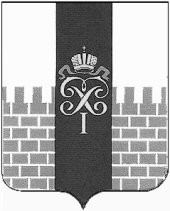 МУНИЦИПАЛЬНЫЙ СОВЕТГЛАВА МУНИЦИПАЛЬНОГО ОБРАЗОВАНИЯ ГОРОД ПЕТЕРГОФ___________________________________________________________________________________ПОСТАНОВЛЕНИЕ «О порядке сообщения муниципальными служащими Муниципального Совета муниципального образования город Петергоф о возникновении личной заинтересованности при исполнении должностных обязанностей, которая приводит или может привести к конфликту интересов»            В целях исполнения п.8 Указа Президента РФ от 22.12.2015 N 650 «О порядке сообщения лицами, замещающими отдельные государственные должности Российской Федерации, должности федеральной государственной службы, и иными лицами о возникновении личной заинтересованности при исполнении должностных обязанностей, которая приводит или может привести к конфликту интересов, и о внесении изменений в некоторые акты Президента Российской Федерации»  П О С Т А Н О В ЛЯ Ю :1. Утвердить порядок сообщения муниципальными служащими Муниципального Совета муниципального образования город Петергоф о возникновении личной заинтересованности при исполнении должностных обязанностей, которая приводит или может привести к конфликту интересов согласно приложению.2. Настоящее постановление вступает в силу со дня обнародования.3. Контроль за исполнением настоящего Постановления  возложить на заместителя главы муниципального образования город Петергоф, исполняющего полномочия председателя  Муниципального Совета, Сорокину Е.В.Глава муниципального образованиягород Петергоф, исполняющий полномочия председателя Муниципального СоветаМ.И.Барышников ПРИЛОЖЕНИЕк постановлению главы муниципального образования город Петергофот  ______________________ N __________ПОЛОЖЕНИЕО ПОРЯДКЕ СООБЩЕНИЯ МУНИЦИПАЛЬНЫМИ СЛУЖАЩИМИ МУНИЦИПАЛЬНОГО СОВЕТА МУНИЦИПАЛЬНОГО ОБРАЗОВАНИЯ ГОРОД ПЕТЕРГОФ О ВОЗНИКНОВЕНИИ ЛИЧНОЙ ЗАИНТЕРЕСОВАННОСТИ ПРИ ИСПОЛНЕНИИДОЛЖНОСТНЫХ ОБЯЗАННОСТЕЙ, КОТОРАЯ ПРИВОДИТ ИЛИ МОЖЕТПРИВЕСТИ К КОНФЛИКТУ ИНТЕРЕСОВ1. Настоящим Положением определяется порядок сообщения муниципальными служащими Муниципального Совета муниципального образования город Петергоф (далее - лица) о возникновении личной заинтересованности при исполнении должностных обязанностей, которая приводит или может привести к конфликту интересов.2. Лица обязаны в соответствии с законодательством Российской Федерации о противодействии коррупции сообщать о возникновении личной заинтересованности при исполнении должностных обязанностей, которая приводит или может привести к конфликту интересов, а также принимать меры по предотвращению или урегулированию конфликта интересов.Сообщение оформляется в письменной форме в виде уведомления о возникновении личной заинтересованности при исполнении должностных обязанностей, которая приводит или может привести к конфликту интересов (далее - уведомление).3. Муниципальные служащие Муниципального Совета муниципального образования город Петергоф направляют главе муниципального образования город Петергоф, исполняющему полномочия председателя Муниципального Совета (далее - глава МО г. Петергоф) уведомление, составленное по форме согласно приложению N 1.4. Уведомления, направленные главе МО г. Петергоф, передаются специалисту по кадрам и профилактике коррупционных и иных правонарушений аппарата МС МО г. Петергоф (далее - специалист), который осуществляет предварительное рассмотрение уведомлений.5. По результатам предварительного рассмотрения уведомлений, поступивших в соответствии с пунктом 4 настоящего Положения, подготавливается мотивированное заключение на каждое из них. При подготовке мотивированного заключения по результатам рассмотрения обращения, специалист имеет право проводить собеседование с муниципальным служащим, представившим уведомление, получать от него письменные пояснения, а глава МО г. Петергоф или заместитель главы МО г. Петергоф, специально на то уполномоченный, может направлять в установленном порядке запросы в государственные органы, органы местного самоуправления и заинтересованные организации. Уведомление, а также заключение и другие материалы в течение семи рабочих дней со дня поступления уведомления представляются председателю комиссии по соблюдению требований к служебному поведению муниципальных служащих Муниципального Совета МО г. Петергоф и урегулированию конфликта интересов (далее- комиссия). В случае направления запросов уведомление, а также заключение и другие материалы представляются председателю комиссии в течение 45 дней со дня поступления уведомления. Указанный срок может быть продлен, но не более чем на 30 дней.6. Решение комиссии для главы МО г. Петергоф носит рекомендательный характер.7. Глава МО г. Петергоф по результатам рассмотрения уведомления комиссией и представленных рекомендаций принимает одно из следующих решений:а) признать, что при исполнении должностных обязанностей лицом, направившим уведомление, конфликт интересов отсутствует;б) признать, что при исполнении должностных обязанностей лицом, направившим уведомление, личная заинтересованность приводит или может привести к конфликту интересов;в) признать, что лицом, направившим уведомление, не соблюдались требования об урегулировании конфликта интересов.7. В случае принятия решения, предусмотренного п. 6 настоящего Положения, в соответствии с законодательством Российской Федерации глава МО г. Петергоф принимает меры или обеспечивает принятие мер по предотвращению или урегулированию конфликта интересов либо рекомендует лицу, направившему уведомление, принять такие меры.Приложение N 1к Положению о порядке сообщениямуниципальными служащими Муниципального Совета муниципального образования город Петергоф о возникновенииличной заинтересованностипри исполнении должностныхобязанностей, которая приводитили может привести к конфликту интересов________________________________    (отметка об ознакомлении)Главе муниципального образования город Петергоф, исполняющему полномочия председателя Муниципального Советаот _______________________________________________________________(Ф.И.О., замещаемая должность)УВЕДОМЛЕНИЕо возникновении личной заинтересованности при исполнениидолжностных обязанностей, которая приводит или можетпривести к конфликту интересов    Сообщаю о возникновении у меня личной заинтересованности при исполнении должностных  обязанностей,  которая приводит или может привести к конфликту интересов (нужное подчеркнуть).    Обстоятельства,     являющиеся    основанием    возникновения    личной заинтересованности: _________________________________________________________________________________________________    Должностные   обязанности,  на  исполнение  которых  влияет  или  может повлиять личная заинтересованность:__________________________________________________________________________________________________________________________________    Предлагаемые   меры  по  предотвращению  или  урегулированию  конфликта интересов: _________________________________________________________________________________________________________________________________________________    Намереваюсь   (не   намереваюсь)   лично  присутствовать  на  заседании комиссии по соблюдению требований к служебному поведению муниципальных служащих Муниципального Совета МО г. Петергоф и урегулированию конфликта интересов и при рассмотрении настоящего уведомления (нужное подчеркнуть)."__" ___________ 20__ г. ___________________________  _____________________                                                          (подпись лица,         (расшифровка подписи)                                                                                          направляющего уведомление) « 24»  февраля2016 г.                                                                                                     №  2                                          